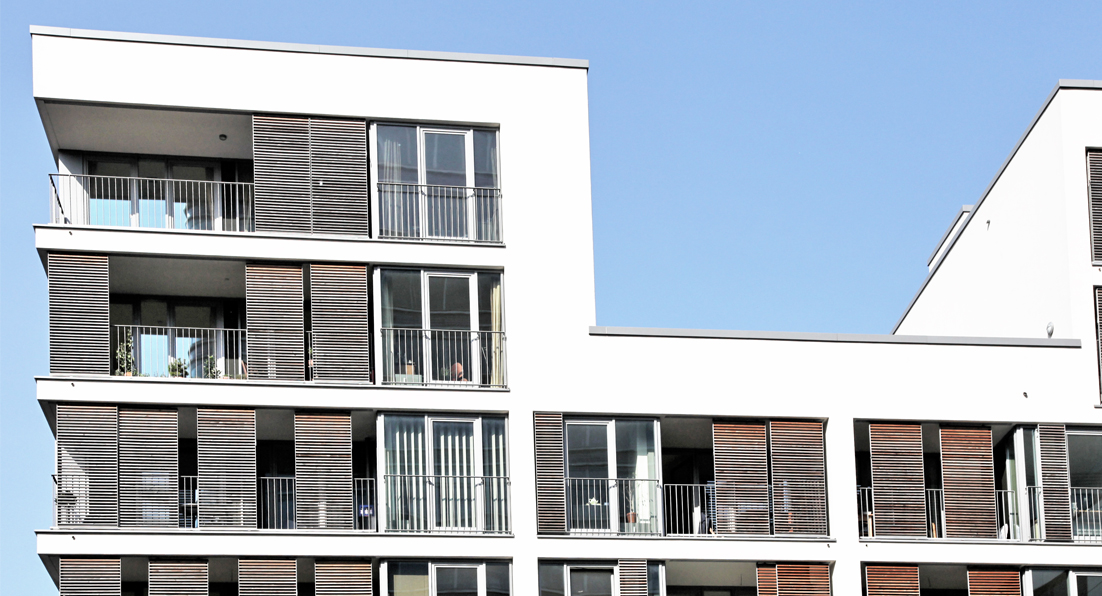 Table of Contents1.	General Requirements	41.1.	System Description	51.2.	Control Devices	51.3.	KNX Control Elements	52.	Residential Buildings – Advanced Configuration	62.1.	Switching of Lighting	62.2.	Dimming of Lighting	62.3.	HVAC Control	62.4.	Curtain and Blind Control	72.5.	Advanced Scene and Time-Based Control	72.6.	Security Functionality	72.7.	Audio/Video System	72.8.	Door Communication	72.9.	Control via Smartphone and Tablet	72.10.	Bus Control Elements	72.11.	Touch Screen Device	73.	Control Devices – System Components	83.1.	KNX Power Supply (160 mA/320 mA/640 mA)	83.2.	Uninterruptible KNX Power Supply, 640 mA	93.3.	Line Coupler	103.4.	IP Interface	113.5.	IP Interface Advanced	123.6.	System Controller Door Entry System	133.7.	Telephone Gateway	134.	Control Devices – Switching and Dimming	144.1.	Switch Actuator 6 A/10 A	144.2.	Switch Actuator 16/20 AX	154.3.	Universal Dim Actuator	164.4.	Switch/Dim Actuator 16 A	184.5.	DALI Gateway with Group Control	195.	Control Devices – HVAC	205.1.	Standard Room Thermostat with Display	205.2.	Multi-Function Room Thermostat with Display and Control Elements	225.3.	Room Temperature Controller with Rotary Knob	245.4.	Multi-Function Control Element with Room Thermostat	255.5.	Valve Drive Actuator	265.6.	Thermoelectric Valve Drive	275.7.	Blower Actuator 6 A	286.	Control Devices – Curtain and Blind Control	296.1.	Blind/Curtain/Shutter Control Actuator with Travel Detection and Manual Operation	296.2.	KNX Weather System	307.	Control Devices – Security System	317.1.	Security Terminal	318.	Control Devices – Operation	328.1.	Multi-Function Control Element with Rockers	328.2.	Multi-Function Control Element with Curved Rockers	338.3.	Multi-Function Control Element with Push-Buttons	348.4.	Universal Interface	358.5.	Touch Screen Device	368.1.	Presence Detector	378.2.	KNX Movement Detector Sensor, Standard 180°	388.3.	Outdoor Video Station	398.4.	Indoor Video Station	398.5.	Indoor Audio Station	40General RequirementsThe Intelligent Building Control System shall be designed and developed in accordance with the multi-vendor KNX standard and also in conformity to the following standards: European Standard (CENELEC EN 50090 and CEN EN 13321-1)International Standard (ISO/IEC 14543-3)Chinese Standard (GB/T 20965)US Standard (ANSI/ASHRAE 135)Systems which are single vendor based and run on proprietary protocols shall not be accepted. The system shall ensure that devices from different manufacturers are interoperable and compatible thus providing a future proof and flexible installation.The system should cover residential control requirements of one or more applications, such as lighting, HVAC, shading, etc.The system shall be completely decentralized and programmable. Each device will have its own intelligence. 
The parameters are configured using PC or notebook computer located anywhere in the system topology. Systems using centralized controllers or processors will not be accepted. In case of power failure all the configuration and status information have to be stored and retained in a non-volatile storage. This data shall be pushed back to the device once electrical current is back. System with additional built-in or external battery that needs to be changed periodically for information storage shall not be accepted. The communication cable that links all the devices shall have data and power residing on the same medium. It shall also be possible to lay the cable along the power mains. Systems requiring different communication cables for signal transmission and control power between the devices are not acceptable.The bus connection terminal of all the devices should have 4 bus connection possibilities for looping or branching of bus cable. The bus cable shall be laid in the building in all possible configurations, i.e. linear, star or tree architecture similar to the power mains. Systems requiring fixed wiring configurations shall not be acceptable. It is thereby possible to disconnect the devices without interrupting the bus line. Systems requiring special tools for crimping, lagging or special installation connectors, e.g. RJ45 bus connections, shall not be acceptable.Online programming of any device of the system should be possible without affecting the other devices on the system as well as offline programming prior to dispatching of the material to site. In the event of failure of a device in one line, only the control functions controlled by that device shall be affected and all other devices shall continue to operate normally.Each device shall operate via the 21…30 V DC made available on the KNX bus line. The power supply unit should deliver a 640 mA/320 mA/160 mA version depending upon the bus network density. The system shall communicate through CSMA/CA with parity checks in order to avoid collision in the bus thereby increasing the system flexibility and bandwidth allocation. Systems which work on polling or master-slave configurations shall not be accepted.System DescriptionThe KNX system shall be programmed to provide the following applications:Switching and dimming of lightingAdvanced HVAC controlCurtain/blind controlSecurity Advanced scene and time-based controlControl of all functions via smartphones and tabletsOperation via touch screen deviceAudio/Video controlVideo door communication systemFurther upgrades in terms of functionality shall be possible at any timeControl Devices Dedicated integrated controllers shall be provided in individual rooms for controlling lighting, curtain/blinds, etc. 
The controllers shall have decentralized intelligence and shall be independent of any centralized controllers/software. For each application, such as HVAC/lighting/curtain control, dedicated controllers or channels need to be used. KNX Control ElementsKNX control elements shall be used to control various loads and scenes in the building. They shall include a bus coupler as part of the delivery, if applicable. The control elements shall be appropriately designed and located wherever necessary. All control elements shall be connected to the bus system. Furthermore, a touch screen control device connected to the bus system shall be available in order to allow the control of the building from a single control station. 
If desired, there shall be also the possibility to connect conventional push-buttons to the bus system by means of appropriate binary inputs.Residential Buildings – Advanced ConfigurationSwitching of LightingThe lighting shall be controlled via appropriate actuators. This allows a flexible switching from any location due to the group addressing via the bus system. Furthermore, the lighting circuits shall be integrated into various applications, 
e.g. security with predefined scene control. The lighting circuits shall be optionally operated by a manual override directly on the control unit/actuator.Lighting shall be also controllable by means of a presence or movement detector, as per the requirement of the customer. The detectors shall be directly interfaced to the bus system.Dimming of LightingDimmable lighting circuits shall also be controlled via an actuator device. There shall be three different dimming possibilities available dependent on the used actuator which is connected to the bus system:Universal dim actuators: Load is directly connected to the dimmer; incandescent lamps, low voltage halogen lamps (on conventional or electronic transformers) or 230 V halogen lamps can be operated. Outputs automatically recognize the connected load. Additionally, the operating mode can be selected manually.1…10 V switch/dim actuator: Dimming control is achieved via 1…10 V ballasts connected to the appropriate outputs of the switch/dim actuator. Switching on/off the light is done via floating contacts controlling the mains power supply of the 1…10 V ballast.DALI Gateway: The dimming control system shall be based on DALI (Digital Addressable Lighting Interface) according to the technical standard IEC 62 386 in combination with KNX. To control DALI equipment, such as ballasts, transformers, LED converters, etc., a KNX/DALI Gateway shall be used. DALI allows the addressing of 64 ballasts which can be freely assigned to 16 DALI lighting control groups. The DALI control line can be installed together with the mains cable (e.g. by using a 5 wire standard cable). Functionalities achieved by DALI: light scenes, day light control, feedback regarding the connected DALI equipment (e.g. lamp or ballast failure), light scenes, etc.HVAC ControlKNX shall be used for room-oriented temperature control or individual room temperature control. By detecting the actual temperature value and specifying a respective temperature setpoint with a control algorithm, the thermostat sends a control value to the actuator. This actuator controls a heating or cooling unit that changes the room temperature. 
The prerequisite is a water-based heating and cooling system. The following control types shall be available:Heating radiator control with electrothermal or electromotor valve driveAC split unit control (not part of this specification)Blower/Fans The room temperature controller shall be fully integrated into the Intelligent Building Control system in order to control the shutter/blind system as well. If a room is unoccupied, the blinds can be driven down in cooling operation to prevent heating of the room due to sun radiance. In heating operation (e.g. during wintertime) the blinds shall be driven up in order to support a cost-efficient heating of the room. The HVAC control system shall be interfaced to presence detectors, if applicable. Therefore, the presence detectors used for controlling lighting shall control the heating/cooling setpoint as well. If the room is not occupied, the setpoint value can be decreased (heating operation) in order to reduce the energy consumption.Windows shall be equipped with magnetic reed contacts in order to set the heating/cooling control system to a standby mode when a window is opened. In the standby mode the setpoint is decreased in heating operation, during cooling operation the setpoint shall be increased. Therefore, the magnetic reed contacts connected to the security system shall be utilized. Curtain and Blind ControlCurtain and blind control shall be possible via the bus control elements. Motors are interfaced to the appropriate actuators. Furthermore, the integration into scenes shall be possible. The system shall also be capable of integrating values of the Weather Station in order to allow automatic control dependent on the outside brightness level. Furthermore, an interaction with room temperature controllers shall be possible.Advanced Scene and Time-Based ControlIt shall be possible to call scenes via any bus control device. This can be a bus control element, the touch screen display or a smartphone/tablet running a bus remote application. A scene shall be able to integrate all functions of the Intelligent Building Control system, including an interface to the security solution. Time-based control shall be possible via the touch screen device.Security FunctionalityThe security system shall comply to the requirements given in 7.1. The security system shall be connectable to the following detector groups:Motion DetectorMagnetic Reed ContactLock Bolt Switching ContactGlass Break SensorPanic DetectorWater DetectorHeat/Smoke DetectorSetting DeviceThe security system shall be fully integrated into the KNX bus system. Therefore, an uninterruptible KNX power supply as defined in 3.2 shall be used.Audio/Video SystemBy means of a proper bus/IR Gateway it shall be possible to integrate an audio and video system via scenes into the Intelligent Building Control system. A typical application for this is a “TV” scene, switching the light off or dimming it to a certain level, closing the curtains and enabling the TV and the appropriate sound system (not part of this specification).Door CommunicationIt shall be possible to connect up to 99 appartments (audio and video units) to a door communication system. Every appartment shall be equiped with up to 4 audio or video indoor stations.Additionally, a telephone Gateway shall be integrated for connecting the system with the analog inputs of a private branch exchange (PBX) and therefore permitting the use of telephones as indoor communication stations.Control via Smartphone and TabletThe Intelligent Building Control system shall be interfaced to a smartphone/tablet visualization app (not part of this specification). This shall be done via an interface to IP networks.Bus Control ElementsBus control elements shall be used to control various building applications, such as lighting control including dimming, curtain and blind control, room temperature control and security. Furthermore, these bus control elements shall be used to call and save scenes. Touch Screen DeviceThe touch screen device shall provide a comprehensive control of the building applications. Therefore, it shall have a colored TFT display allowing the control of lighting, curtains/blinds and further facilities, as well as displaying the status of weather values, for example. The touch screen device shall also be used to define time-based scenarios which can be easily adjusted by the end user directly on the device. Control Devices – System ComponentsKNX Power Supply (160 mA/320 mA/640 mA)Produces and monitors the KNX system voltage, available in three different current verisonsThe voltage output is short-circuit- and overload-proof. The LEDs indicate the bus current consumption and the status of the line or device.Supply voltage: US 85…265 V AC, 50/60 HzKNX voltage output: 1 line with integrated chokeRated voltage: UN 30 V DC +1/-2 V, SELVVoltage output 2: Without choke (640 mA version only)Rated voltage UN 30 V DC +1/-1 V, SELVPower consumption: < 21 W (160 mA) < 30 W (320 mA)< 55 W (640 mA)Nominal power loss: < 1.8 W (160 mA) < 2.5 W (320 mA)< 4 W (640 mA)Output voltage: 30 V DC +1/-2 V, SELVNominal current: 160 mA/320/640 mA, short-circuit-proofSustained short-circuit current: < 0.5 A (160 mA)< 0.8 A (320 mA)< 1.4 A (640 mA)Mains failure back-up time: 200 msRated current: IN 160 mA, 320 mA or 640 mAConnection:Bus connection: Bus connection terminalSupply connection: Screw terminalsType of protection: IP 20, IEC/EN 60 529Mounting: 35 mm mounting rail, IEC/EN 60 715Width: 4 modules at 18 mmManufacturer: ABBProduct type (dependent on current): SV/S 30.160.1.1, SV/S 30.320.2.1, SV/S 30.640.3.1Uninterruptible KNX Power Supply, 640 mAGenerates and monitors the KNX system voltage. With integrated choke for decoupling the bus line from the power supply and reset push-button for isolating the bus line and resetting the bus devices connected to it. Bus connection is made via a bus connection terminal. With connections for 12 V DC sealed lead acid batteries for buffering the KNX voltage supply in case of a mains breakdown as well as for a PTC temperature sensor for monitoring the charging voltage. Includes a potential-free changeover contact to transmit fault information, e.g. mains failure, battery fault, overload/short-circuit.Power supply: 230 V AC, 50...60 HzOutput nominal voltage: 30 V DC +1/-2 V, SELVOutput nominal current: 640 mA, short-circuit-proofNominal voltage accumulator: 12 V DCNominal voltage potential-free changeover contact: 230 V AC, 12/24 V DCNominal current potential-free changeover contact: 6 A AC/4 A DCConnection:KNX: Bus connection terminal230 V AC: Screw terminalsBattery: Screw terminalsChangeover contact: Screw terminalsType of protection: IP 20, IEC/EN 60 529Mounting: 35 mm mounting rail, IEC/EN 60 715Width: 8 modules at 18 mmManufacturer: ABB Product type: SU/S 30.640.1Line CouplerThe Line Coupler electrically isolates lines/areas from one another. With an activated filter table, it only allows data telegrams which are intended for bus devices on other lines. The device can be parameterized as a line or area coupler as well as a line repeater using ETS software. With ETS version 4.1.2 or higher, the entire group address range (main group 0…13 and 14…31) can be filtered. Operating and display elements:LED, green: ONLED, yellow: Main lineLED, yellow: LineConnection:Main line: Bus connection terminalLine: Bus connection terminalType of protection: IP 20, IEC/EN 60 529Mounting: 35 mm mounting rail, IEC/EN 60 715Width: 2 modules at 18 mmManufacturer: ABBProduct type: LK/S 4.2IP InterfaceThe IP Interface IPS/S 2.1 connects the KNX bus with the Ethernet network. The device uses the KNXnet/IP protocol for communication (Tunneling). KNX devices can be programmed via the LAN using ETS. It can serve as an interface for a visualization as well. The IP address can be fixed or can be received from a DHCP server. The power supply range is from 10 to 30 V DC. The device is very helpful in security/safety applications since it connects the security terminal/security sensors to the IP network, and therefore, in case of emergency or any security problem, text messages/indications are received in those devices connected to the IP network.Power Supply: Voltage range 10...30 V DCDisplay elements:LED red and button: Assignment of the physical addressLED green: Operating mode displayLED yellow: Network connection indicator and KNX telegram traffic indicator Connection:Operating voltage plug-in terminal RJ45 socketBus connection terminalInterfaces:LAN interfaceKNX interfaceType of protection: IP 20, IEC/EN 60 529Mounting: 35 mm mounting rail, IEC/EN 60 715Width: 2 modules at 18 mmManufacturer: ABBProduct type: IPS/S 2.1IP Interface AdvancedThe IP Interface connects the KNX bus with the Ethernet network.The device uses the KNXnet/IP protocol for communication (Tunneling).Auxiliary voltage: 12 ... 30 V DC (+10% / -15%) or PoE (IEEE 802.3 af class 1)Relocated RJ45 socket for better radius of bendKNX devices can be programmed via the LAN using ETSVisualizations can send and receive telegrams via the tunneling serversThe IP address can be fix or can be received from a DHCP server5 tunneling servers availableSupports bus monitor and group monitorDiagnosis and commissioning tool available (incl. firmware update)Power dissipation: Max. 1,8 WDisplay elements:LED green: Operating mode displayLED yellow: LAN/LINKLED yellow: KNX telegramHousing: Halogen free Connections:LAN: Plug-in terminal, RJ45 socketKNX: Bus connection terminalInterfaces:1 x KNX1 x LANType of protection: IP 20, IEC/EN 60 529Mounting: 35 mm mounting rail, IEC/EN 60 715Mounting position: As requiredWidth: 2 modules at 18 mmManufacturer: ABBProduct type: IPS/S 3.1.1System Controller Door Entry SystemSupply device and controller of the door communication systemFor connecting the indoor and outdoor stationsFor connecting an electronic door openerFor switching the light or connecting a light relaySwitching duration of the door opener and the light is adjustableRated voltage: 230 V DC, ±10 %Output voltage: 28 VRated frequency: 50…60 HzRated power: 42 WType of protection: IP 20, IEC/EN 60 529Temperature range: -5 °C to 45 °CDimensions (L x W x D): 90 mm x 216 mm x 65 mmWidth: 12 modules at 18 mmManufacturer: ABBProduct type: 83300Telephone GatewayFor connecting a door communication system to the analog inputs of an existing telephone systemPermits the use of a telephone (e.g. DECT, ISDN, mobile telephone) as indoor door communication stationTaking door calls, opening the door and switching the light via the telephone keypad (DTMF)Switching between the freely-programmable target numbers via the telephone keypad (DTMF)PIN protection for all configuration settingsProgramming via the telephone keypad (DTMF) or via web browser2 screw-type terminals for the analog a'/b' connection towards the private branch exchange (PBX)Type of protection: IP 20, IEC/EN 60 529Temperature range: -5 °C to 45 °CDimensions (L x W x D): 90 mm x 72 mm x 65 mmModule width: 4 MWManufacturer: ABBProduct type: 83350Control Devices – Switching and DimmingSwitch Actuator 6 A/10 AUses potential-free contacts to independently switch electrical current loads via KNXManual operation and display of the switching status is possible. No separate supply voltage necessary. Especially suitable for switching of resistive, inductive and capacitive loads including fluorescent lighting loads according to IEC/EN 60 669.With only one application program the following functions for each output can be set separately:Time functions, on/off delayStaircase lighting function with preliminary warning and changeable staircase lighting timeRecall scenes/presets over 8-bit/1-bit commandsLogic functions AND, OR, XORStatus responseForced control and safety functionReaction to threshold valuesControl of electrothermal valve drives (continuous controller)Selection of default position on bus voltage failure and recoveryInversion of outputsParameterization of single outputs can be exchanged or copiedOutputs: 2-12 potential-free floating contacts possibleRated current: 6 AX or 10 AXSwitching capacity:According to IEC/EN 60 947-4-1: 
6 A/AC3 (6 A actuator); 10 A/AC1 (10 A actuator); 8 A/AC3 (on 230/400 V AC, 10 A actuator)According to IEC/EN 60 669: 
6 AX (6 A actuator); 10 AX (10 A actuator), max. capacitive load 140 µFOperation: Actuating levers for displaying the switch position and manual operation for each channelConnection:Load side: Screw terminals with combination head screws for lines, 0.2…6.0 mm² unifilar KNX: Screwless bus connectorType of protection: IP 20, IEC/EN 60 529Mounting: 35 mm mounting rail, IEC/EN 60 715Width: 2-12 modules at 18 mmManufacturer: ABBProduct type (dependent on number of channels): 6 A actuator: SA/S 2.6.2.1, SA/S 4.6.2.1, SA/S 8.6.2.1, SA/S 12.6.2.110 A actuator: SA/S 2.10.2.1, SA/S 4.10.2.1, SA/S 8.10.2.1, SA/S 12.10.2.1Switch Actuator 16/20 AXUses potential-free contacts to independently switch 2, 4, 8 or 12 electrical loads via KNXManual operation and display of the switching status. No separate voltage supply necessary. Especially suitable for switching from loads with high surge current, such as lighting with compensatory capacitor or fluorescent lighting loads according to IEC/EN 60 669.With only one application program the following functions for each output can be set separately:Current recognition, current value sending and reaction to current threshold valuesTime functions, on/off delayStaircase lighting function with preliminary warning and changeable staircase lighting timeRecall scenes/presets over 8-bit/1-bit commandsLogic functions AND, OR, XORStatus responseForced control and safety functionReaction to threshold valuesControl of electrothermal valve drives (continuous controller)Selection of default position on bus voltage failure and recoveryInversion of outputsParameterization of single outputs can be exchanged or copiedOutputs: 2-12 potential-free floating contactsRated current: 16/20 AX - C-Load (50/60 Hz)Switching capacity:According to IEC/EN 60 947-4-1:
16/20 A/AC1 (16 A actuator); 16 A/AC3 (on 230/400 V AC, 16 A actuator)According to IEC/EN 60 669:
16/20 AX (16 A actuator), max. capacitive load 200 μFOperation: Actuating levers for displaying the switch position and manual operationConnection: Load side: Screw terminals with combination head screws for lines, 0.2…6.0 mm² unifilarKNX: Screwless Bus ConnectorType of protection: IP 20, IEC/EN 60 529Mounting: 35 mm mounting rail, IEC/EN 60 715Width: 1 module at 18 mm per output channelManufacturer: ABBProduct type (dependent on number of channels): SA/S 2.16.5.1, SA/S 4.16.5.1, SA/S 8.16.5.1, SA/S 12.16.5.1Universal Dim ActuatorKNX multichannel universal dimming actuator for controlling incandescent lamps, 230 V incandescent halogen lamps, low-voltage halogen lamps with conventional or electronic transformers, and dimmable energy-saving halogen lampsFor dimmable retrofit LED lamps (LEDi)Parallel switching of channels for increasing the loads through wire bridges possibleThe outputs can be switched parallel in any combinationOutputs automatically recognize the connected loadIn addition, the operating mode can be selected manually, with local operation.Status indication via LED The following applications are provided for the outputs:SwitchingDimmingValueError messageEnable objectLight scene actuatorSequence actuatorStaircase lightingDelayPresetCyclical telegramFlashing Logics (AND, OR, XOR, XNOR, NAND, NOR)GATEMin/max value transducersSet value/hysteresisPWM inverterPriorityPower supply: 230 V AC ± 10 %, 50/60 HzConnection: Outputs: Screw terminals, 0.2…6.0 mm²Multiple-wire: 0.5…2.5 mm²KNX line: Bus connection terminal control element: Manual operation of ON brighter/Off darker and channel selectionDisplay elements: Outputs status indication via LEDOutputs: 4 or 6 Rated power: Max. 210 W/VA, 315 W/VA, 600 W/VA per channel (dependent on used dim actuator type)Operating temperature range: -5° C to + 45° CProtection: Electronic short-circuit and overload protectionMounting: 35 mm mounting rail, IEC/EN 60715Width: 8 or 12 modules at 18 mm (dependent on rated power)Manufacturer: ABBProdcut type (dependent on number of channels and rated power): 
6197/12-101-500, 6197/13-101-500, 6197/14-101-500, 6197/15-101-500Switch/Dim Actuator 16 ADevice for switching and dimming of 2/4/8 independent groups of luminaries with electronic ballasts, dimmers or transformers with 1…10 V control input. The dimming control per outputs carried out with two control wires. Maximum control load per channel is 100 mA. The Switch/Dim Actuator needs only KNX bus voltage for normal function. 
With 2/4/8 potential-free relays the supply voltage of the ballasts and consequently the luminaries can be switched on and off over KNX or manually without any auxiliary supply. Contact position is displayed. The following functions can be set separately for each channel:Switching and dimming of lightingFeedback of switching state and brightness valueDifferent adjustable dimming speeds for dimming and setting brightnessAdjustable upper and lower dimming limitsRecall and set of up to 18 light scenes (8-bit commands) per channel4 presets (1-bit commands) per channelIntegration in constant lighting control (“slave mode”)Forced operation with higher priorityStaircase lighting function with adjustable staircase lighting timeWarning before switching offDisable function to prevent unauthorized operationCharacteristic curve adjustment to adapt ballast brightness characteristicOutputs (channels):2/4/8, ﬂoating contacts for switching power supply of ballasts2/4/8, control channel 1…10 V passiveNominal voltage: 230/440 V ACSwitching capacity: 16 A/AC 1 (ohmic load, IEC/EN 60 947) 10AX (fluorescent lighting load, IEC/EN 60 669)Control current max.: 100 mA per channelConnection: Outputs: Screw terminalsBus connection: Bus connection terminalType of protection: IP 20, IEC/EN 60 529Mounting: 35 mm mounting rail, IEC/EN 60 715Width: 4/6/8 modules at 18 mmManufacturer: ABBProduct type (dependent on number of channels): SD/S 2.16.1, SD/S 4.16.1, SD/S 8.16.1DALI Gateway with Group ControlThe group-oriented KNX DALI Gateway (DALI = Digital Addressable Lighting Interface) is used for controlling DALI equipment (ballasts, transformers, LED converters, etc. using the DALI interface to IEC/EN 62 386/60 929) via KNX.Up to 64 DALI devices can be connected to a DALI output. The 64 DALI devices can be individually addressed and allocated as required in up to 16 lighting groups. Overlapping groups are possible. Control using KNX is implemented exclusively via 16 lighting groups. Furthermore, setting of 14 light scenes is possible which can be recalled or stored via 8-bit or 1-bit scene telegrams. The lighting group can be integrated into a lighting control using slave mode. Furthermore, a staircase lighting function and a sequencer mode are available for the programming of running lights and color effects without additional logic or timer modules.The 64 DALI devices of the DALI output can also be read or controlled together in broadcast mode. Information relating to a lamp and ballast fault is available individually for a lamp group or for a DALI device. Error messages can be inhibited on the KNX allowing the Gateway to operate together with emergency lighting systems, which disconnect the DALI from the Gateway during emergency lighting tests. Programming of the DG/S 1.16.1 is implemented with the Engineering Tool Software (ETS). Manual switching of all DALI devices with a test button on the device is possible.Additionally, the correct operating voltage of the Gateway and the fault state of the DALI devices are indicated via two status LEDs. The brightness value (0…100 %) of the ballast (power-on level) after ballast operating voltage recovery is programmable. The DALI address assignment is implemented automatically on the Gateway. It can however be suppressed by a parameter in the application program. Readdressing of the DALI device and the assignment of the 64 DALI devices into 16 lighting groups is implemented in an ETS independent software tool (ABB i-bus® Tool), so that for example, a facility manager without ETS knowledge is capable of exchanging and reassigning DALI devices, should maintenance be required. Furthermore, the fault states of the individual DALI devices and/or lighting groups are represented graphically with this tool.The DALI power source for the 64 DALI devices is integrated into the Gateway. Output DALI: Output for max. 64 DALI devices Operating voltage: 85…265 V AC, 45…65 Hz, 110…240 V DCConnection: Outputs: Screw terminalBus connection: Bus connection terminalType of protection: IP 20, IEC/EN 60 529Mounting: 35 mm mounting rail, IEC/EN 60 715Width: 4 modules at 18 mmManufacturer: ABBProduct type: DG/S 1.16.1Control Devices – HVACStandard Room Thermostat with DisplayFor single-room temperature control in heating and air-conditioning technologyWith illuminated display for showing the actual room temperature and external actual-value defaultComfort, standby, night operation or frost/heat protection operation can be selected via KNX. The set values can be parameterized.Display of the operation statuses with symbolsDisplay of the date and time is possibleThe controller is a constant room temperature controller for ventilator convectors (fan coils) in 2-pipe and 4-pipe systems and conventional heating or cooling systems.The fan stage can be switched manually or in automatic mode.Setpoint adjustment using upper switch cover is possible.Comfort/standby switchover using lower switch cover is possible.The control output can optionally emit a continuous (PI control) or switching position signal (2-point or PWM).Support of KNX functions through innovative LED-color concept (yellow = lighting, blue = blind, orange = RTC, magenta = scene and white = neutral/no function assigned) or standard illumination red/greenColor and function of the LED can be changed via ETS.Removal protection is possible with screw-on installation.With a maximum of 10 logic channels (logic gate, time delay, sequences, etc.). The logic functions of the channel can be freely selected.For flush-mounted bus couplerThe following functions are provided for the application module:Inputs: Switching, Continuous, Heating, Cooling, Time, DateOutputs: Fan control, Light scene actuator, Sequence actuator, Staircase lighting, Delay, Preset, Cyclical telegram, Flashing, Logics (AND, OR, XOR, XNOR, NAND, NOR), GATE, Min/max value transducers, Set value/hysteresis, PWM inverter, PriorityRoom thermostat:Connection: Power supply: 10-pole multi-point connectorControl element: Switch contacts left/right for selecting setpoint and mode of operationDisplay elements: LCD showing operation modesType of protection: IP 20, IEC/EN 60 529Temperature range: -5 °C to 45 °CDimensions (L x W x D): 63 mm x 63 mmManufacturer: ABBProduct type: 6128/28Bus coupler:For combining the installation bus KNX and the different application modulesFor installation in surface-mounted or flush-mounted boxesConnection: KNX line: Bus connection terminalRated voltage: 24 VOutputs: Rated current: 24 mAType of protection: IP 20, IEC/EN 60 529Temperature range: -5 °C to 45 °CDimensions (L x W x D): 50 mm x 45 mm x 23 mmManufacturer: ABBProduct type: 6120/12Multi-Function Room Thermostat with Display and Control ElementsFor single-room temperature control in heating and air-conditioning technologyWith illuminated display for showing the actual room temperatureWith external actual-value defaultComfort, standby, night operation or frost/heat protection operation can be selected via KNX. The set values can be parameterized.Display of the operation statuses with symbolsDisplay of the date and time is possibleThe controller is a constant room temperature controller for ventilator convectors (fan coils) in 2-pipe and 4-pipe systems and conventional heating or cooling systems.The fan stage can be switched manually or in automatic mode.Setpoint adjustment using upper switch cover is possible.Comfort/standby switchover using lower switch cover is possible.The control output can optionally emit a continuous (PI control) or switching position signal (2-point or PWM).For transmitting switching, push-button, dimming and blind commands to KNX actuatorSupport of KNX functions through innovative LED-color concept (yellow = lighting, blue = blind, orange = RTC, magenta = scene and white = neutral/no function assigned) or standard illumination red/greenColor and function of the LEDs can be changed via ETS.Removal protection is possible with screw-on installation.With a maximum of 10 logic channels (logic gate, time delay, sequences, etc.). The logic functions of the channel can be freely selected.For flush-mounted bus couplerThe following functions are provided for the application module:Inputs: LEDOutputs: Switching, Dimming, Blinds, Value, Push-button, Light scene extension unit, Step switch, Short/long operation, RTC operating mode switchover, Push-button switching, Push-button dimming, Push-button blind, Push-button value sender, Push-button step-type switch, Push-button multiple functions (max. 5 channels), Push-button value sender, 2 objects, Light scene actuator, Sequence actuator, Staircase lighting, Delay, Preset, Cyclical telegram, Flashing, Logics (AND, OR, XOR, XNOR, NAND, NOR), GATE, Min/max value transducers, Set value/hysteresis, PWM inverter, Priority, Continuous, Heating, Cooling, Fan controlRoom thermostat:Connection: Power supply: 10-pole multi-point connectorControl element: Switch contacts left/right, also for selecting setpoint and mode of operationDisplay elements: LCD showing operation mode, temperature, time and dateType of protection: IP 20, IEC/EN 60 529Temperature range: -5 °C to 45 °CDimensions (L x W x D): 63 mm x 63 mmManufacturer: ABBProduct type: 6128/28Bus coupler:For combining the installation bus KNX and the different application modulesFor installation in surface-mounted or flush-mounted boxesConnection: KNX line: Bus connection terminalRated voltage: 24 VOutputs: Rated current: 24 mAType of protection: IP 20, IEC/EN 60 529Temperature range: -5 °C to 45 °CDimensions (L x W x D): 50 mm x 45 mm x 23 mmManufacturer: ABBProduct type: 6120/12Room Temperature Controller with Rotary Knob For single-room temperature control in heating and air-conditioning technologyWith illuminated display for showing the actual room temperatureWith external actual-value defaultMaster/slave configurationWith base-load operationVia the KNX comfort, standby, night operation or frost/heat protection operation can be selected. The reference values are parameterizable.Display of the operation statuses with symbolsThe controller is a constant room temperature controller for ventilator convectors (fan coils) in 2-pipe and 4-pipe systems and conventional heating or cooling systems.The fan stage can be switched manually or in automatic mode.The control output can optionally emit a continuous (PI control) or switching position signal (2-point or PWM).For transmitting switching, push-button, dimming and blind commands to KNX actuatorDisplay color changes automatically based on RTC operation between heating (red) and cooling (blue) mode.Temperature and fancoil adjustment will be operated by turning the rotary knobThe following functions are provided for the application module:Inputs: Switching, Continuous, Heating, Cooling, Time, DateOutputs: Fan control, Light scene actuator, Sequence actuator, Staircase lighting, Delay, Preset, Cyclical telegram, Flashing, Logics (AND, OR, XOR, XNOR, NAND, NOR), GATE, Min/max value transducers, Set value/hysteresis, PWM inverter, Priority, Continuous, Heating, CoolingConnection:Power supply: Bus connection terminalDisplay elements: LCD showing operation modesType of protection: IP 20, IEC/EN 60 529Temperature range: -5 °C to 45 °CDimensions (L x W x D): 53 mm x 44 mmManufacturer: ABBProduct type: 6124/08Multi-Function Control Element with Room ThermostatMultifunctional control element with integrated KNX bus couplerWith integrated light scene actuatorWith integrated infrared reception for calling up the functions freely programmed in the switch sensor via infrared manual transmitterPush-button function (switching/dimming/blind/value transmission/light scenes/fan function)Switch contacts left/right.One freely programmable red/green LED per rocker switchConstant room thermostat for ventilator convectors (up to 3-level vent actuators in 2-pipe and 4-pipe systems) and conventional heating or cooling systemsFor heating and cooling (PI, PWM or 2-point)With manual and automatic adjustment of fan levelsLCD display of operating mode and temperatureWith labelling fieldRemoval protection is possible with screw-on installationConnection:KNX line: Bus connection terminalControl element: Rocker switch left/rightDisplay elements: Two LED per rocker via separate communication object for status (Red/Green/OFF) or orientation lightType of protection: IP 20, IEC/EN 60 529Temperature range: -5 °C to 45 °CDimensions (L x W x D): 159 mm x 90 mmManufacturer: ABBProduct type (dependent on number of rockers): 6321/38, 6321/58Valve Drive ActuatorTo control thermoelectric valve drives (24…230 V AC) in heating/cooling systems via 6/12 independent semiconductor outputsGeneral device functions:Supply via bus voltageProtection against overload and short-circuitManual operating keys and displaying LEDs for each channelBlock/enable manual operation, deactivation after time and statusCopy and exchange channelsCyclical monitoring of the deviceSending and switching delay after bus voltage recoveryRequest status valuesLimited number of telegramsSoftware functionality for each channel:Reaction on bus voltage recoveryStatus message overload/short-circuitSelection of valve drive (normally closed/normally open)Control of outputs: Switching (1-bit) or continuous (1-byte, pulse width modulation)Status message control value (1-bit or-1 byte)Cyclic monitoring of control value (room temperature controller)Preferred position and status message at controller faultSecurity functions: Blocking and forced operationValve purge: Activation via object, adjustable duration, cyclic purge and statusCharacteristic curve correctionStatus byteOutputs: 6/12 semiconductor outputsPower consumption KNX: < 250 mWOperating voltage: 21…30 V DC via KNXUN rated voltage: Max. 24…230 V AC, 45…65 HzIN rated current: Max. 160 mAOperating and displaying elements: LED and push-button (ON/OFF) for each channelLED overload/short-circuit and push-button resetConnection:Outputs: Screw terminals with combination head screwsKNX: Screwless bus connection terminalType of protection IP 20, IEC/EN 60 529Mounting: 35 mm mounting rail, IEC/EN 60715Width: 4 or 8 modules at 18 mmManufacturer: ABBProduct type (dependent on number of channels): VAA/S 6.230.2.1, VAA/S 12.230.2.1Thermoelectric Valve DriveThe thermoelectric valve drive is used to open and close valves in heating, cooling and air conditioning systems.The snap-on mounting on valves or in heating circuit distributors will be established by valve adapters. Version normally closed (NC)Voltage supply: 230 V AC, 50/60 HzType of protection: IP 54, IEC/EN 60 529Protection class: IIMounting: Snap-on mounting in all installation positionsConnection cable: Pluggable, 2 x 0.75 mm², 1mDisplay elements: Function displayHousing: White, RAL 9003Dimensions: 60 mm x 44 mm x 49 mmManufacturer: ABBProduct type: TSA/K 230.2Blower Actuator 6 AThe Blower Actuator switches one or two 1- to 3-speed fan/s, controlled via KNX, by means of floating contacts.Switching of one/two multi-level resistive, inductive or capacitive loadsContacts of the fan connection with common foot pointSecond fan connection alternatively as 3 switching outputs (2-fold version only)One/two additional floating switching outputSpeed switching or changeover switching can be parameterizedDirect selection of fan speedIncrease and decrease fan speedControl fan speed via up to 2 control valuesControl value selection by switchover or maximum selectionThreshold value with hysteresis for fan speedsForced operationLimitationSelection of fan speed on bus voltage failureSelection of fan speed on bus voltage recoveryStart-up behavior can be parameterizedSwitchover pause between fan speeds can be parameterizedFan run-on can be individually parameterized for every speedControl value monitoring can be parameterizedSwitching output can be parameterized as N/O contact or N/C contactSwitching output with staircase lighting functionStatus feedbackReaction of outputs on bus voltage failure can be parameterizedReaction of outputs on bus voltage recovery can be parameterizedSending delay after bus voltage recovery"In Operation" object (cyclic alive signal)Outputs: 1-fold device: 4 (3+1)2-fold device: 8 (2 x 3 + 2 x 1)Rated current per output: 6 AX (250/440 V AC)Max. power consumption of device: 1.5 W (1-fold), 2 W (2-fold)Switching capacity:To IEC/EN 60 947-4-1: 6 A/AC3To IEC/EN 60 669: 6 AXMax. capacitive load: 140 µFMax. peak inrush current (150 µs): 400 AConnection: Screw terminals with universal head screwKNX: Screwless bus connection terminalLoad circuit: For 0.2…6.0 mm² cablesType of protection: IP 20, IEC/EN 60 529Mounting: 35 mm mounting rail, IEC/EN 60 715Width: 4 or 6 modules at 18 mmManufacturer: ABBProduct type (dependent on number of channels): FCL/S 1.6.1.1, FCL/S 2.6.1.1Control Devices – Curtain and Blind ControlBlind/Curtain/Shutter Control Actuator with Travel Detection and Manual OperationTo control up to 2/4/8 independent blind and roller shutter drives or ventilation flaps (230 V AC)Automatic travel detection via identification of end positions for each channelManual operation and displaying LEDs for each channelMutually mechanically interlocked outputsPower supply only via KNX bus voltageSoftware functionality:Copy and change channelsTime-delayed switching of drivesSending and switching delay after bus voltage recoveryRequest status values via objectLimited number of telegramsPreferred position on bus voltage failure, recovery, programming and resetDisable/enable manual operation, deactivation by timeTravel detection (automatically or triggered by object) or manual setting of travel timesSafety function (3 x wind alarm, rain alarm, frost alarm with cyclical monitoring, block and forced operation) and reaction on reset of safety functionDirect commands available for UP/DOWN, STOP/Slat AdjustmentMove to position height/slat 0…255Move to/set preset position 1…4 and 8-bit sceneDead times of blind/shutter adjustableTensioning function available (for awning and flap adjustment)Limited travel range (adjustable for direct and/or automatic commands)Change on direction and delay times for drives adjustableAutomatic sun protection (position height/slat at sun) and sun trackingHeating/cooling automatic with overheat controlStatus messages: Height/slat 0…255, upper/lower end position, operability, automatic, status information (2-byte, including motor error), controlling ventilation flaps, switch mode with staircase lighting functionOutputs: 2/4/8 (2 relay outputs UP/DOWN for each channel)Power consumption: < 250 mWOperating voltage: 21…30 V DCUN rated voltage: Max. 230 V AC, 45…65 HzIN rated current: Max. 6 AOperating and displaying elements: 2 LEDs and push-buttons for each channelConnection:Outputs: Screw terminals (combination heads)KNX: Screwless bus connection terminalType of protection: IP 20, IEC/EN 60 529Mounting: 35 mm mounting rail, IEC/EN 60 715Width: 4 or 8 modules at 18 mmManufacturer: ABBProduct type (dependent on number of channels): JRA/S 2.230.5.1, JRA/S 4.230.5.1, JRA/S 8.230.5.1KNX Weather SystemA weather system shall comprise of 2 units:Weather Sensor: The Weather Sensor is used with the Weather Unit installed in KNX systems. The Weather Sensor allows the measurement of wind, brightness in three directions, rain incl. heating, temperatures, GPS-based date and time. The integrated power supply of the Weather Unit directly supplies power to the Weather Sensor.Weather Unit: The Weather Sensor is connected to the Weather Unit. The Weather Unit collects and elaborates data from the Weather Sensor. The Weather Sensor provides data on wind speed, brightness in three directions, twilight, rain, temperature, as well as information about day/night, date and time. The Weather Sensor is directly supplied with power through the integrated power supply. A temperature sensor, type PT1000 is connectable.The Weather Unit and the Weather Sensor are synchronized. An additional heat transformer is not required.Blinds and sunblinds (awnings) can be retracted in the event of strong wind, or skylights and fanlights can be closed when it starts to rain.Functions of the application program:The weather system is time-synchronized, with options for summer/winter schedules.The Weather Sensor records wind velocity (0...24.0 m/s), rain and brightness in three directions (left, right and center), (0...999 Lux), twilight, temperatures (-30...+ 50 °C), date and time (GPS radio receiver). It only functions in combination with the Weather Unit. Measured value for the unit: Adjustable as 1-bit values or 2-byte values depending on the typeThreshold: 2 per sensor, each with upper and lower limitLogical functions: AND/OR, inversion, each with 4 inputsMemory: 4 memories, 24 values per memory can be stored according to FiFo principleWeather Sensor:Connection:1, 2 power supply: 2-pole, 1 plug-in terminals each for solid conductors 0.4 to 1.5 mm Ø, color: blackA, B data communication: 2-pole, 4 plug-in terminals each for solid conductors 0.6 to 0.8 mm Ø, 
color: white/yellowType of protection: IP 44, IEC/EN 60 529Mounting: Wall mountedDimensions (H x W x D): 109 mm x 121 mm x 227 mmManufacturer: ABB Product type: WES/A 3.1Weather Unit:Power supply: 85...265 V AC, 50/60 Hz, 110…240 V DCOutput: Voltage supply, data communicationInput: Temperature sensor (PT1000)Connection: Screw terminalsTightening torque: Max. 0.6 NmKNX: Bus connection terminalType of protection: IP 20, IEC/EN 60 529Mounting: 35 mm mounting rail, IEC/EN 60 715Width: 4 modules at 18 mmManufacturer: ABBProduct type: WZ/S 1.3.1.2Control Devices – Security SystemSecurity TerminalThe Security Termial is used for the monitored connection of sensors from security technology (e.g. magnetic contacts or glass break sensors) to KNX. The device has eight inputs (”zones“) available and can be used as a standalone security system or in combination with the security module or alarm system with KNX interface. 12 V DC SELV power supply required, e.g. NTU/S 12.2000.1. Typical applications are door and window surveillance, glass break detection as well as area surveillance.Functions of the application program:12 V DC auxiliary power supply surveillanceDirect and delayed setting/unsettingInternally (presence) and externally (absence) setting/unsettingZone inputs (intrusion detectors for internal and peripheral protection, panic, technical alarm, lock monitoring detector and tamper contact)Reset and setting device inputZone surveillance (closed and open circuit, end of line resistor, tamper alarm setting device)Switching off zones Alarm types (intrusion, panic, tamper and technical alarm)Freely programmable relay outputsInputs:8 zones, 8-fold device4 zones, 4-fold deviceOutputs: 2 relay outputs, internally supplied with 12 V DC, max. short-circuit current at 0.6 A1 potential-free relay output 12…24 V DC, max. short-circuit current at 0.6 AConnection: Screw terminals for inputs, outputsBus terminalDisplay: 1 LED per zone, output, manual operation and set/unset statusType of protection: IP 20, IEC/EN 60 529Mounting: 35 mm mounting rail, IEC/EN 60 715Width: 4 modules at 18 mmManufacturer: ABBProduct type (dependent on number of channels): MT/S4.12.2M, MT/S8.12.2MControl Devices – OperationMulti-Function Control Element with RockersFor transmitting switching, push-button, value, dimming and blind commands to a KNX actuatorSupport of KNX functions through innovative LED-color concept (yellow = lighting, blue = blind, orange = RTC, 
magenta = scene and white = neutral/no function assigned) or standard illumination red/green.Color and function of the LEDs can be changed via ETS.Removal protection is possible with screw-on installation.With a maximum of 10 logic channels (logic gate, time delay, sequences, etc.). The logic functions of the channel can be freely selected.The following functions are provided for the application module:Connection:Inputs: LEDOutputs: Switching, Dimming, Blinds, Value, Push-button, Light scene extension unit, Step switch, Short/long operation, RTC operating mode switchover, Push-button switching, Push-button dimming, Push-button blind, Push-button value sender, Push-button step-type switch, Push-button multiple functions (max. 5 channels), Push-button value sender, 2 objects, Light scene actuator, Sequence actuator, Staircase lighting, Delay, Preset, Cyclical telegram, Flashing, Logics (AND, OR, XOR, XNOR, NAND, NOR), GATE, Min/max value transducers, Set value/hysteresis, PWM inverter, PriorityControl element:Power supply: 10-pole multi-point connectorControl element: Rocker switch left/rightDisplay elements: Two LED per rocker via separate communication object for status (Red/Green/OFF) or orientation lightType of protection: IP 20, IEC/EN 60 529Temperature range: -5 °C to 45 °CDimensions (L x W x D): 63 mm x 63 mmManufacturer: ABBProduct type (dependent on number of rockers): 6125/02, 6126/02, 6127/02Bus coupler:For combining the installation bus KNX and the different application modulesFor installation in surface-mounted or flush-mounted boxesConnection: KNX line: Bus connection terminalRated voltage: 24 VOutputs: Rated current: 24 mAType of protection: IP 20, IEC/EN 60 529Temperature range: -5 °C to 45 °CDimensions (L x W x D): 50 mm x 45 mm x 23 mmManufacturer: ABBProduct type: 6120/12Multi-Function Control Element with Curved RockersMultifunctional control element with integrated KNX bus couplerWith integrated light scene actuatorWith integrated infrared reception for calling up the functions freely programmed in the switch sensor via infrared manual transmitterPush-button function (switching/dimming/blind/value transmission/light scenes/fan function)Switch contacts left/rightOne freely programmable red/green LED per rocker switchWith labelling fieldRemoval protection is possible with screw-on installationConnections: KNX line: Bus connection terminalControl element: Rocker switch left/rightDisplay elements: Two LED per rocker via separate communication object for status (Red/Green/OFF) or orientation lightType of protection: IP 20, IEC/EN 60 529Temperature range: -5 °C to 45 °CManufacturer: ABBProduct type: 6320/30 (3-/6-fold), 6320/50 (5-/10-fold)Multi-Function Control Element with Push-ButtonsThe following functions are provided for the application module:Inputs: LEDOutputs: Switching, Dimming, Blinds, Value, Push-button, Light scene extension unit, Step switch, Short/long operation, RTC operating mode switchover, Push-button switching, Push-button dimming, Push-button blind, Push-button value sender, Push-button step-type switch, Push-button multiple functions (max. 5 channels), Push-button value sender, 2 objects, Light scene actuator, Sequence actuator, Staircase lighting, Delay, Preset, Cyclical telegram, Flashing, Logics (AND, OR, XOR, XNOR, NAND, NOR), GATE, Min/max value transducers, Set value/hysteresis, PWM inverter, PriorityConnection:Power supply: 10-pole multi-point connectorControl element: Switch contactsDisplay elements: LED to indicate the functionType of protection: IP 20, IEC/EN 60 529Temperature range: -5 °C to 45 °CDimensions (L x W x D): 53 mm x 44 mmManufacturer: ABBProduct type (dependent on number of push-buttons): 6125/20, 6126/20, 6127/20Universal Interface The device has 2/4/12 channels that can be parameterized as inputs or outputs. It is possible to connect conventional push-buttons, floating contacts or LEDs. The scanning voltage for the contacts and the supply voltage for the LEDs are provided by the device. Series resistors for external LEDs are integrated into the device. The Universal Interface is a flush-mounted device and a low cost solution designed in such a way to fit inside conventional electrical back boxes. The following functions can be set for each channel separately: Switching and dimming of lighting Operation of blinds and roller shutters Sending of arbitrary values, e.g. temperature values Control and storing of light scenes Triggering an electronic relay for control of electrothermal valve drive for heating valves Control/flashing of an LED for feedback of an operation Operation of different loads by multiple push-button actions Operation of several loads in a fixed switching sequence Reading out of technical contacts (e.g. relays)Input: Scanning voltage: 20 V pulses Input current: 0.5 mA Output: Output voltage: 3.3 V DC Output current: Max. 2 mA, limited by series resistor Connection: Inputs/Outputs: 4 cables approx. 30 cm long (for 2-fold)6 cables approx. 30 cm long (for 4-fold)18 cables approx. 30 cm long (for 12-fold)Each cable can be extended to a maximum of 10 mBus connection: Bus connection terminal Type of protection: IP 20, IEC/EN 60 529Mounting: Flush-mounted, combined wall and joint box, 60 mmManufacturer: ABBProduct type (dependent on number of channels): US/U 2.2, US/U 4.2, US/U 12.2Touch Screen DeviceKNX touch displayPresentation and operation of up to 210 KNX standard functions. Including light scene function, macro recorder, presence simulation and timed programmesIntegrated single-room thermostatOperated via IR mobile remote controlCan be used via integrated logic as signalling station with acoustic feedbackFreely definable menu structureBacklit LCD graphics displayPage layout with 8 symbols, or 5 or 10 touch surfacesActuating multimedia devicesTouch surfaces can be labelled (text or user-defined symbols)Setting-up operation of the device via SD card or via busTouch display:Connection:Power supply: 2 screw/plug terminals, up to 2.5 mm²KNX line: Screw/clamp terminal up to 1.5 mm²Rated voltage: 230 V DCRated frequency: 50 HzControl element: Freely programmable touch surfacesDisplay elements: TFT Touch Display 320 x 240 pixelsRated power: 12 WType of protection: IP 20, IEC/EN 60 529Temperature range: 0 °C to 45 °CDimensions (L x W x D): 179.9 mm x 214.8 mm x 69 mmMounting depth: 60 mmManufacturer: ABBProduct type: 6136/100Design styling frame:The design styling frame allows the SMARTtouch Panel to be connected flush to the wall.Black glass and chromeDimensions (L x W x D): 184.6 mm x 218 mm x 9 mmManufacturer: ABBProduct type: 6136/10Flush-mounted installation box:For flush-mounted and hollow-wall installation of the control panelDimensions: (L x W x D): 163.5 mm x 199 mm x 60 mmMounting depth: 60 mmManufacturer: ABBProduct type: 6136/UPPresence DetectorWith integrated bus couplerTargeted for connection and disconnection of light bands depending on the room brightnessApplicable as presence or movement detectorControl also possible depending on movementConstant light switch with up to 2 independet channelsConstant light switch with max. 2 outputs for brightness-dependent switching of two light bands in the roomDetector operation with 2 power off stagesDetector operation with integrated monitoring functionConfigurable as master or slaveConfigurable operating modes: Automatic, automatic activation or deactivationActivation text can be changed using an external communication objectSwitch-off delay can be changed using an external communication objectCeiling mounting in false ceilings with spring clamps or in solid ceilings in surface-mounting boxes 6131/29-xxx(-500)4 PIR sensors, integrated brightness sensorThe device can be updated through the busThe presence detector is not suited for alarm indications in VdS-compliant alarm systems.Detection range (for mounting height 2.5 m, 3 m and 4 m): circularSeated persons Ø: Max. 5 m (8 m), max. 6.5 m (10 m), and max. 9 m (14 m)Walking persons Ø: Max. 6.5 m (10 m), max. 8 m (12 m), and max. 10.5 m (16 m)Visible height: 16 mm (23 mm)Inputs: External brightness sensor, external movementOutputs: Movement detector, constant light switchPower supply: Via KNX
KNX line: Bus connection terminalType of protection: IP 20, IEC/EN 60 529Temperature range: -5 °C to 45 °CBrightness limit value: 1…1,000 LuxDimensions (L x W x D): 80 mm x 80 mm x 45 mm (91 mm x 91 mm x 45 mm)Mounting depth: 29 mm (22 mm)Mounting height: 2…4 mManufacturer: ABBProduct type: 6131/20, 6131/30KNX Movement Detector Sensor, Standard 180°Movement detector with up to 4 channelsParallel operation of several watchdogs is possible with cyclical turn-on commandsDeactivation of a 90° detection area per channel per ETS softwareTwilight sensor and light-on time adjustable per ETSFlat designCan also be used on the flush-mounted Powernet series/blind actuatorThe following functions are provided for the application module:Outputs: Switching, Value, Light scene actuator, Sequence actuator, Staircase lighting, Delay, Preset, Cyclical telegram, Flashing, Logics (AND, OR, XOR, XNOR, NAND, NOR), GATE, Min/max value transducers, Set value/hysteresis, PWM inverter, PriorityConnection: Power supply: 10-pole multi-point connectorControl element: Setting via ETS applicationType of protection: IP 20, IEC/EN 60 529Temperature range: -5 °C to 45 °CDetection range: Frontal: 6 m; Lateral: 6 mBrightness limit value: 5…150 LuxDetection angle: 180 °Dimensions (L x W x D): 63 mm x 63 mm x 18 mmPosition for installation: VerticalMounting height: 1.1 mManufacturer: ABBProduct type: 6122/01Outdoor Video StationFor flush- and surface-mountingVideo camera with automatic day/night switchover and infrared LEDs to illuminate the night shotsVertical/horizontal detection angle: 86°/67°Setting angle horizontal/vertical: +/-15°, mechanically adjustableCommunication unit and key module are backlitFront plate made of 3 mm stainless steel, surface is brushed or white coatedType of protection: IP 44, IEC/EN 60 529Temperature range: -25 °C to 55 °CDimensions (L x W x D): 277 mm x 135 mm x 43 mm (349 mm x 135 mm x 43 mm)Manufacturer: ABBProduct type (dependent on number of units): 83121,083122Indoor Video StationFor surface-mountingDisplay size: 17.8 cm (7'')Display resolution: 800 x 480Display of the video image of the outdoor station. During the conversation a picture of the visitor can be taken and stored in the picture memory.For door calls during absence, three pictures of the visitor are automatically stored in the picture memory.Hands-free function, hands-free volume is adjustable.Different bell sounds are adjustable for door and floor ringing; five polyphone bell sounds are available.Volume of bell sounds is adjustable.SD card slot for extension of the picture memoryQuick-access buttons for door openers, mute function and lightType of protection: IP 30, IEC/EN 60 529Temperature range: -5 °C to 40 °CDimensions (L x W x D): 155 mm x 218 mm x 29 mmManufacturer: ABBProduct type: 83220 APIndoor Audio StationIndoor audio station with handset:For surface-mountingVolume of the handset is adjustableDifferent bell sounds are adjustable for door and floor ringing; five polyphone bell sounds are available.Volume of bell sounds is adjustableQuick-access buttons for door openers, mute function and lightFloor call push-button connectionType of protection: IP 30, IEC/EN 60 529Temperature range: -5 °C to 40 °CDimensions (L x W x D): 198 mm x 81 mm x 38 mmManufacturer: ABBProduct type: 83205 APIndoor audio station without handset:For surface-mountingAdjustable volumeDifferent bell sounds are adjustable for door and floor ringing; five polyphone bell sounds are available.Volume of bell sounds is adjustableQuick-access buttons for communication, door openers, mute function and lightFloor call push-button connectionHands-free functionType of protection: IP 30, IEC/EN 60 529Temperature range: -5 °C to 40 °CDimensions (L x W x D): 175 mm x 81 mm x 22 mmManufacturer: ABBProduct type: 83210APIndoor audio station with display:For flush-mounting in two flush-mounted socketsFor integrating in switch rangesIlluminated monochrome display for indicating the most important functions (e.g. bells, conversation, mute) and programming menuDisplay size: 3.8 cm (1.5'')Hands-free function. Hands-free volume is adjustable.Different bell sounds are adjustable for door and floor ringing; five polyphone bell sounds are available.Volume of bell sounds is adjustableQuick-access buttons for door openers, mute function and lightType of protection: IP 30, IEC/EN 60 529Temperature range: -5 °C to 40 °CManufacturer: ABBProduct type: 83200 U